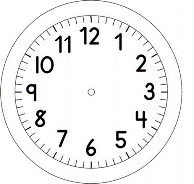 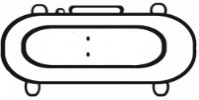 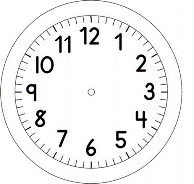 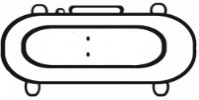 GEOGRAFIAOBSERVE AS IMAGENS.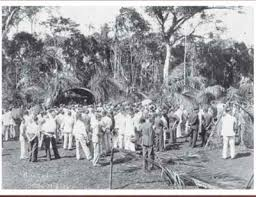 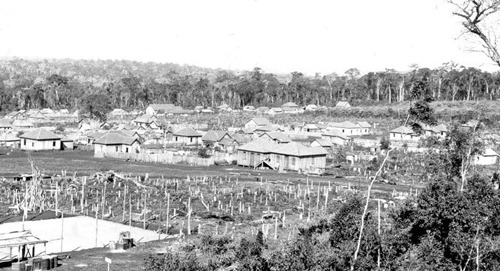 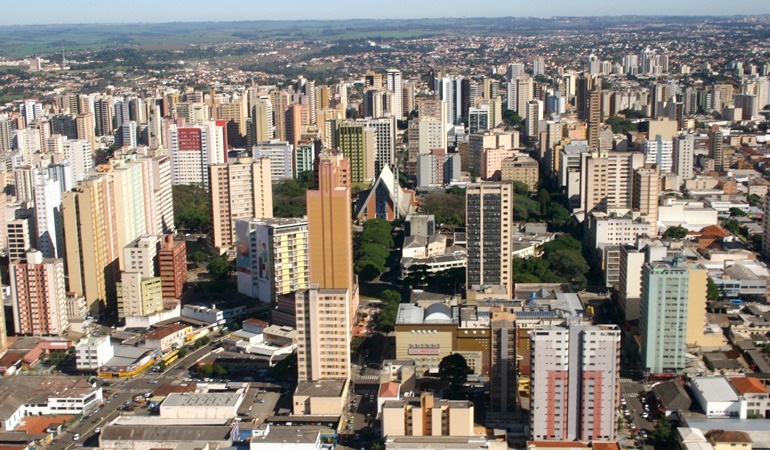 I- VOCÊ ACHA QUE MUITA COISA MUDOU NA CIDADE DE LONDRINA COM O PASSAR DOS ANOS?___________________________________________________________________________________________________________________________________________________________________________II- COMO ERA A CIDADE DE LONDRINA HÁ ALGUNS ANOS?___________________________________________________________________________________________________________________________________________________________________________PODEMOS OBSERVAR NAS FOTOS DE ANTIGAMENTE QUE HAVIAM MUITAS ÁRVORES NA CIDADE DE LONDRINA. III- NA SUA OPNIÃO, POR QUE NÃO TEMOS TANTAS ÁRVORES COMO ANTIGAMENTE?________________________________________________________________________________________________________________________________________________________________________________________________